OŚWIADCZENIE WOLI przyjęcia dziecka do klasy pierwszej w roku szkolnym 2024/2025Ja niżej podpisana/y   	 . . . . . . . . . . . . . . . . . . . . . . . . . . . . . . . . . . . . . . . . . . . . . . . . . . . . . . . . . . . . . . . . . . . . . . . . . . . . . . . . . . . . . . . . . . . . .(imię i nazwisko rodzica, opiekuna prawnego)    potwierdzam wolę przyjęcia mojego dziecka    . . . . . . . . . . . . . . . . . . . . . . . . . . . . . . . . . . . . . . . . . . . . . . . . . . . . . . . . . . . . . . . . . . . . . . . . . . . . . . . . . . . . . . . . . . . . . . . . . . . . . .(imię i nazwisko dziecka) do klasy I Miejskiej Szkoły Podstawowej nr 3 w Zespole Szkolno - Przedszkolnym nr 1  w Piekarach Śląskich w roku szkolnym 2024/2025. Piekary Śląskie, dn. . . . . . . . . . . . . . . 	            . . . . . . . . . . . . . . . . . . .             . . . . . . . . . . . . . . . . . . . 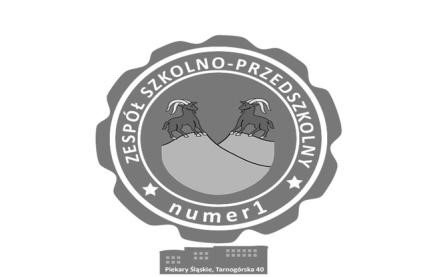 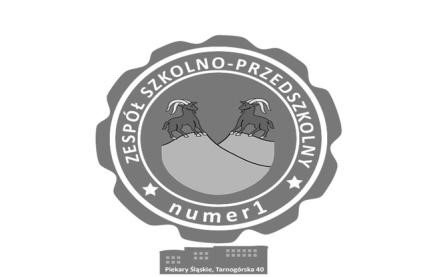  	 	      (data) 	 	 	      (podpis ojca)                                          (podpis matki) Zespół Szkolno-Przedszkolny Nr 1  ul. Tarnogórska 40, 41-945 Piekary Śląskie,  telefon /32/ 287 54 76, e-mail: zsp1@piekary.pl 